АДМИНИСТРАЦИЯ АЛЕКСАНДРОВСКОГО СЕЛЬСОВЕТА САРАКТАШСКОГО РАЙОНА ОРЕНБУРГСКОЙ ОБЛАСТИП О С Т А Н О В Л Е Н И Е_________________________________________________________________________________________________________24.01.2019	                         с. Вторая Александровка                                №  04-пВ соответствии с п.З ст. 9 Федерального закона от 12 января 1996 года №8-ФЗ «О погребении и похоронном деле», Федеральным законом от 6 октября 2003 года № 131-ФЗ «Об общих принципах организации местного самоуправления в Российской Федерации», постановления Правительства Российской Федерации от 12.10.2010 года №813 «О сроках индексации предельного размера стоимости услуг, предоставляемых согласно гарантированному перечню услуг по погребению, подлежащей возмещению специализированной службе по вопросам похоронного дела, а также предельного размера социального пособия на погребение», Уставом МО Александровский сельсоветУстановить на территории муниципального образования Александровский сельсовет стоимость услуг,   предоставляемых   согласно   гарантированному   перечню   услуг   по погребению в размере 6837 рублей 44 копейки согласно приложению.Настоящее постановление вступает в силу со дня его официального опубликования путем размещения на официальном сайте МО Александровский сельсовет в сети Интернет и распространяется на правоотношения возникшие с 01 февраля 2019 года.Контроль за исполнением данного постановления оставляю за собойГлава администрации                                                          Е.Д. РябенкоРазослано: ГУ-УПФР в Саракташском районе, филиал ГКУ Оренбургской области «Центр социальной поддержки населения» в Саракташском районе, прокуратуре                                               Приложение кпостановлению администрации                                                                         Александровского сельсовета                                                            № 04-п от 24.01.2019Стоимость гарантированного перечня услуг по погребению согласно Федеральному закону от 12.01.1996 № 8-ФЗ                             «О погребении и похоронном деле» на 2019 год(с учетом уровня инфляции, установленного федеральным законом "О федеральном бюджете на 2019 год и на плановый период 2020 и 2021 годов")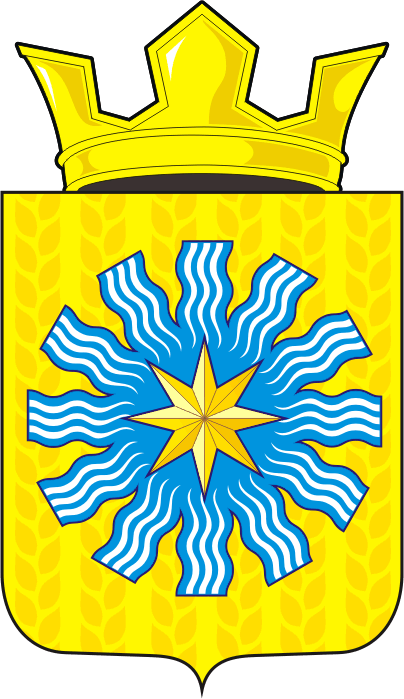 Об установлении стоимости услуг по погребению на территории муниципального образования Александровский сельсовет Саракташского района Оренбургской области на 2019 год.№п/пНаименование услугСтоимость (рублей)с 01.02.2019 г.1Оформление документов, необходимых для погребения.200,002Предоставление и доставка гроба и других предметов, необходимых для погребения;1981,933Перевозка тела (останков) умершего на кладбище700,004Погребение3956,515Итого6838,44СогласованоСогласованоГлава администрации муниципального образования Александровский сельсовет Саракташского района Оренбургской области__________Е.Д. Рябенко М.П.Заместитель  управляющегоОПФР по Оренбургской области____________       М.П.